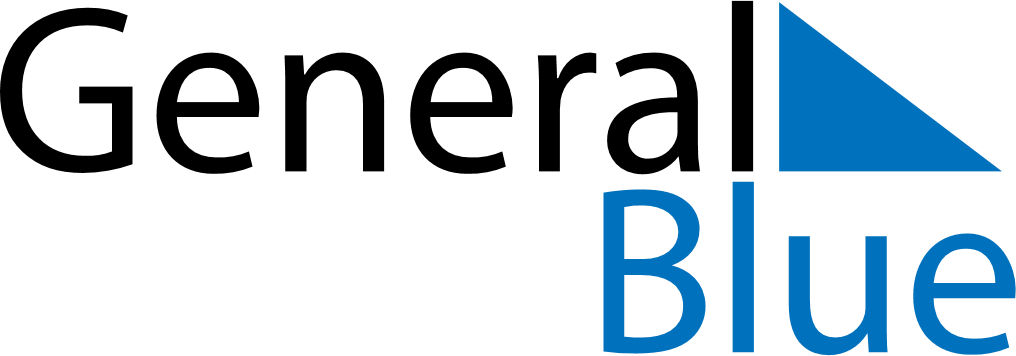 May 2024May 2024May 2024May 2024May 2024May 2024Telfs, Tyrol, AustriaTelfs, Tyrol, AustriaTelfs, Tyrol, AustriaTelfs, Tyrol, AustriaTelfs, Tyrol, AustriaTelfs, Tyrol, AustriaSunday Monday Tuesday Wednesday Thursday Friday Saturday 1 2 3 4 Sunrise: 5:59 AM Sunset: 8:26 PM Daylight: 14 hours and 27 minutes. Sunrise: 5:57 AM Sunset: 8:27 PM Daylight: 14 hours and 30 minutes. Sunrise: 5:55 AM Sunset: 8:29 PM Daylight: 14 hours and 33 minutes. Sunrise: 5:54 AM Sunset: 8:30 PM Daylight: 14 hours and 36 minutes. 5 6 7 8 9 10 11 Sunrise: 5:52 AM Sunset: 8:31 PM Daylight: 14 hours and 39 minutes. Sunrise: 5:51 AM Sunset: 8:33 PM Daylight: 14 hours and 41 minutes. Sunrise: 5:49 AM Sunset: 8:34 PM Daylight: 14 hours and 44 minutes. Sunrise: 5:48 AM Sunset: 8:35 PM Daylight: 14 hours and 47 minutes. Sunrise: 5:47 AM Sunset: 8:37 PM Daylight: 14 hours and 50 minutes. Sunrise: 5:45 AM Sunset: 8:38 PM Daylight: 14 hours and 52 minutes. Sunrise: 5:44 AM Sunset: 8:39 PM Daylight: 14 hours and 55 minutes. 12 13 14 15 16 17 18 Sunrise: 5:42 AM Sunset: 8:41 PM Daylight: 14 hours and 58 minutes. Sunrise: 5:41 AM Sunset: 8:42 PM Daylight: 15 hours and 0 minutes. Sunrise: 5:40 AM Sunset: 8:43 PM Daylight: 15 hours and 3 minutes. Sunrise: 5:39 AM Sunset: 8:45 PM Daylight: 15 hours and 5 minutes. Sunrise: 5:37 AM Sunset: 8:46 PM Daylight: 15 hours and 8 minutes. Sunrise: 5:36 AM Sunset: 8:47 PM Daylight: 15 hours and 10 minutes. Sunrise: 5:35 AM Sunset: 8:48 PM Daylight: 15 hours and 13 minutes. 19 20 21 22 23 24 25 Sunrise: 5:34 AM Sunset: 8:49 PM Daylight: 15 hours and 15 minutes. Sunrise: 5:33 AM Sunset: 8:51 PM Daylight: 15 hours and 17 minutes. Sunrise: 5:32 AM Sunset: 8:52 PM Daylight: 15 hours and 19 minutes. Sunrise: 5:31 AM Sunset: 8:53 PM Daylight: 15 hours and 22 minutes. Sunrise: 5:30 AM Sunset: 8:54 PM Daylight: 15 hours and 24 minutes. Sunrise: 5:29 AM Sunset: 8:55 PM Daylight: 15 hours and 26 minutes. Sunrise: 5:28 AM Sunset: 8:56 PM Daylight: 15 hours and 28 minutes. 26 27 28 29 30 31 Sunrise: 5:27 AM Sunset: 8:57 PM Daylight: 15 hours and 30 minutes. Sunrise: 5:26 AM Sunset: 8:59 PM Daylight: 15 hours and 32 minutes. Sunrise: 5:26 AM Sunset: 9:00 PM Daylight: 15 hours and 34 minutes. Sunrise: 5:25 AM Sunset: 9:01 PM Daylight: 15 hours and 35 minutes. Sunrise: 5:24 AM Sunset: 9:02 PM Daylight: 15 hours and 37 minutes. Sunrise: 5:23 AM Sunset: 9:03 PM Daylight: 15 hours and 39 minutes. 